ПОЯСНИТЕЛЬНАЯ ЗАПИСКА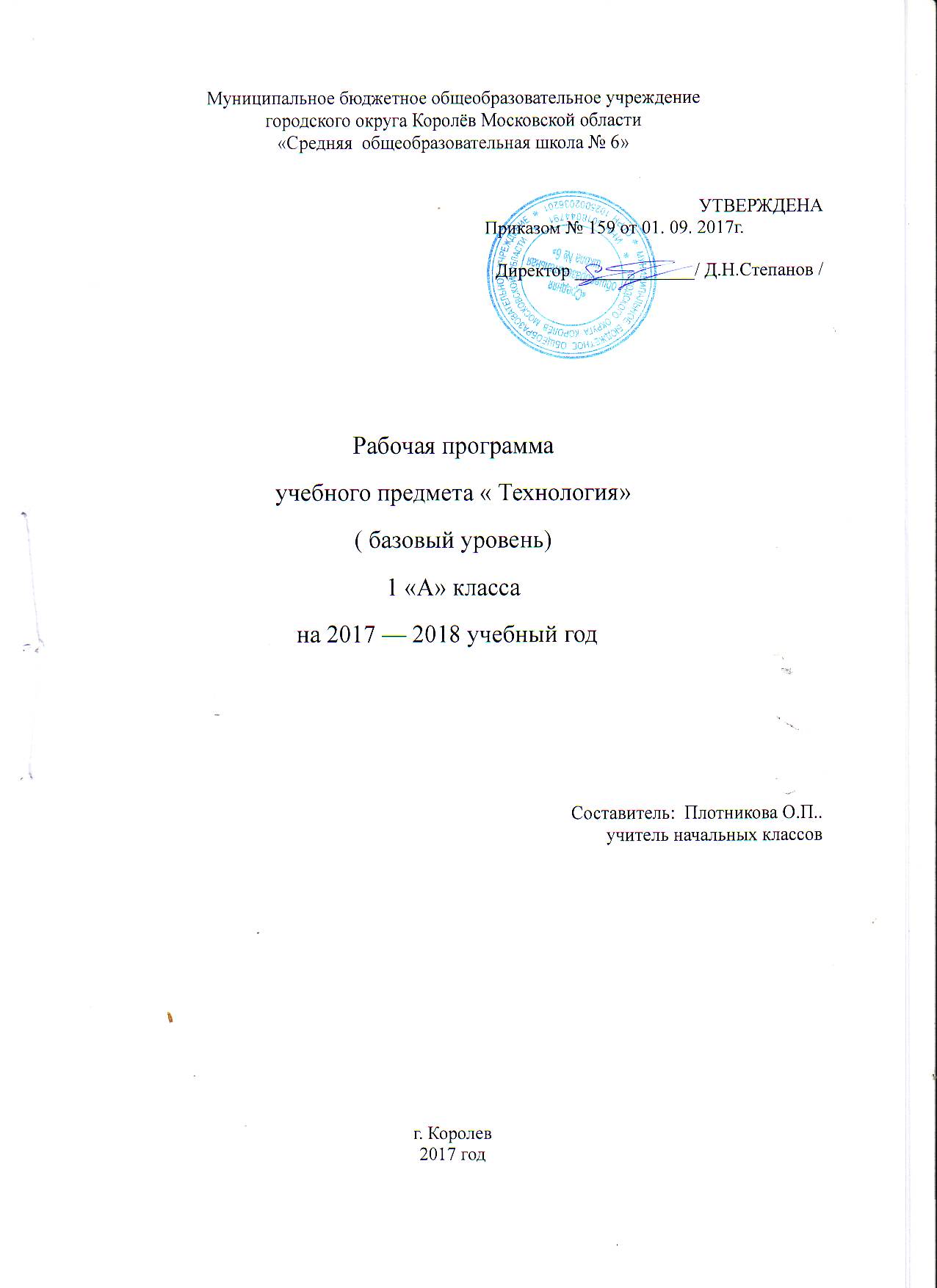 Рабочая программа учебного предмета "Технология" составлена в соответствии с требованиями Федерального государственного образовательного стандарта начального общего образования(приказ Министерства образования и науки РФ от 06.10.2009 г. № 373) , с учётом Примерной программы по учебному предмету «Технология», одобренной решением федерального учебно-методического объединения по общему образованию (протокол №3/15 от 28.10.2015 ФУМО по общему образованию), на основе Основной образовательной программы начального общего образования МБОУ СОШ №  6 . Рабочая программа по "Технологии" ориентирована на учащихся 1-ых классов. Уровень изучения предмета базовый. Тематическое планирование рассчитано на 1 учебный час в неделю, что составляет 33 учебных часа в год.Назначение предмета " Технологии " в начальной школе направлено на достижение следующих целей:- развитие разносторонней личности, подготовленной к дальнейшему образованию и самореализации;-приобретение личного опыта как основы обучения и познания; -первоначального опыта практической преобразовательной деятельности на основе овладения технологическими знаниями, технико-технологическими умениями и проектной деятельностью; -формирование позитивного эмоционально-ценностного отношения к труду и людям труда. Для достижения поставленных целей в 1-ом классе необходимо решение следующих задач:- духовно-нравственное развитие учащихся; формирование позитивного отношения к труду и людям труда; знакомство с современными профессиями;- умение переносить усвоенные в проектной деятельности теоретические знания о технологическом процессе в практику изготовления изделий ручного труда;- развитие познавательных мотивов, интересов, инициативности, любознательности на основе связи трудового и технологического образования с жизненным опытом и системой ценностей ребенка, а также на основе мотивации достижения успеха, готовности к действиям в новых условиях и нестандартных ситуациях;- формирование коммуникативных умений в процессе реализации проектной деятельности;- формирование внутреннего плана деятельности, умений переносить усвоенные теоретические знания в практику изготовления изделий, коммуникативных умений, первоначальных конструкторско-технологических знаний и умений, неукоснительного соблюдения техники безопасности, первоначальных умений поиска необходимой информации в различных источниках, творческого потенциала личности в процессе изготовления изделий и реализации проектов.Для обучения технологии в МБОУ СОШ № 6 выбрана образовательная система "Школа России", УМК авторов Роговцева Н.И., Анащенкова С.В. Технология 1 класс, рабочая программа авторов Роговцева Н.И., Анащенкова С.В. Главные особенности УМК по технологии состоят в том, что они обеспечивают преемственность курсов изобразительного искусства в начальной школе и в последующих классах основной и средней школы, а также в полной мере реализуют принципы деятельностного подхода, что полностью соответствует целям школы и образовательным запросам обучающихся.Для выполнения всех видов обучающих работ по технологии в 1 классе в УМК имеютсяучебник: авторов Роговцева Н.И., Анащенкова С.В. Технология 1 класс. М."Просвещение" 2016.учебные пособия: электронное приложение к учебнику "Технология" 1 класс авторов Роговцева Н.И., Анащенкова С.В.М."Просвещение" 2016.Основные формы контроля:- проектная деятельность;- презентация своей работы;- творческая работа;- участие в конкурсах, выставкахКритерии и нормы оценки обучающихся - качество выполнения изучаемых на уроке приемов, операций и работы в целом;- степень самостоятельности;- уровень творческой деятельностиПредпочтение следует отдавать качественной оценке деятельности каждого ребенка на уроке, его творческим находкам в процессе наблюдений, размышлений и самореализацииОценивание младших школьников в течение первого года обучения осуществляются в форме словесных качественных оценок на критериальной основе. Использование данных форм оценивания осуществляется в соответствии с методическим письмом министерства образования от 03.06. 2003 № 13-51-120/13 «О системе оценивания учебных достижений младших школьников в условиях безотметочного обучения в общеобразовательных учреждениях».В 1 классе используется только словесная оценка, критериями которой является соответствие или несоответствие требованиям программы. Условия эффективности системы оценки - систематичность, личностная ориентированность, динамика.ПЛАНИРУЕМЫЕ ПРЕДМЕТНЫЕ РЕЗУЛЬТАТЫ ОСВОЕНИЯ УЧЕБНОГО ПРЕДМЕТАЛичностныеОбучающиеся научатся:положительное отношение к труду  и профессиональной деятельности человека, как создателя и хранителя этнокультурного наследия;ценностное и бережное отношение к окружающему миру и результату деятельности человека и культурно историческому наследию;интерес к поисково-исследовательской деятельности, предлагаемой в заданиях учебника;представление о причинах успеха и неуспеха в предметно-практической деятельности;основные критерии оценивания  деятельности  других учеников на основе заданных в учебнике критериев и ответов на «Вопросы юного технолога»; этические нормы (сотрудничества, взаимопомощи, ответственности)  при изготовлении изделия, работе в паре и выполнении проекта;потребность соблюдать правила безопасного использования инструментов и материалов для качественного выполнения изделия;представления о значении проектной деятельности.интерес к конструктивной деятельности;простейшие навыки самообслуживания (уход за одеждой, ремонт одежды);Обучающиеся получат возможность научиться:внутренней позиции школьника на уровне положительного отношения к трудовой деятельности;этических норм (долга) на основе анализа взаимодействия учеников при изготовлении изделия;ценности коллективного труда в процессе создания изделия и реализации проекта;способность оценивать свою деятельность, определяя по заданным критериям  её успешность или неуспешность;представление о себе как о гражданине России;бережного и уважительного  отношения к культурно-историческому наследию страны и родного края; уважительного отношения к людям и результатам их трудовой деятельности.эстетических чувств (прекрасного и безобразного);потребность в творческой деятельности.Метапредметные результатыОбучающиеся научатся:принимать  и сохранять учебную задачу при выполнении изделия;дополнять  слайдовый и /или текстовый план выполнения изделия, предложенный в учебнике   недостающими или промежуточными этапами под руководством учителя; изменять план выполнения работы при изменении конструкции или материалов;проводить рефлексию своих действий  по выполнению изделия при помощи учителя;осуществлять действия по  заданному правилу и собственному плану;контролировать свою деятельность при выполнении изделия на основе текстового плана;проводить оценку своих действий на основе заданных в учебнике критериев и «Вопросов юного технолога» и корректировать их.o	находить и выделять необходимую информацию из текстов и иллюстраций; o	высказывать  рассуждения, обосновывать и доказывать свой выбор, пользуясь материалами учебника, o	проводить защиту проекта по заданному плану; o	использовать знаки, символы, схемы для заполнения технологической карты и работе с материалами учебника;o	проводить анализ изделий   и определять или дополнять последовательность их выполнения под руководством учителя;o	анализировать, сравнивать, классифицировать и обобщать  реальные объекты и изделия;o	находить закономерности, устанавливать причинно-следственные связи между реальными объектами и явлениями под руководством учителя;o	слушать собеседника, допускать возможность существования другого суждения, мнения;o	уметь договариваться и приходить к общему решению, учитывая мнение партнера при работе в паре и  над проектом;o	выполнять работу в паре: договариваться о  правилах взаимодействия, общаться с партнером в соответствии с определёнными правилами;o	формулировать высказывания, задавать вопросы адекватные ситуации и учебной задачи;o	проявлять инициативу в ситуации общения.Обучающиеся получат возможность научиться:работать над проектом под руководством учителя и с помощью рубрики «Вопросы юного технолога»: ставить цель; составлять план, определяя задачи каждого этапа   работы над изделием, распределять роли;  проводить самооценку; обсуждать и изменять план работы в зависимости от условий;выделять познавательную задачу из практического задания;воспринимать  оценку своей работы данную учителем и товарищами и вносить изменения в свои действия;создавать небольшие устные сообщения, используя  материалы учебника,  собственные знания и опыт;выделять информацию из текстов и устных высказываний, переводить ее в различные знаково-символические  системы, выделять учебные и познавательные задачи;проводить сравнение предметов,  явлений и изделий по самостоятельно предложенным критериям;находить информацию по заданным основаниям и собственным интересам и потребностям;читать и работать с текстами с целью использования информации в практической деятельности.воспринимать  аргументы, приводимые собеседником; соотносить мнение партнера со своим, высказывать свою оценку, приводя аргументы «за» и «против»;учится договариваться, учитывая интересы партнера и свои; вести диалог на заданную тему;использовать средства общения для решения простейших коммуникативных задач.Предметные результатыОбучающийся научится:воспринимать предметы материальной культуры как продукт творческой предметно-преобразующей деятельности человека на земле, в воздухе, на воде, в информационном пространстве;называть основные виды профессиональной деятельности человека в разных сферах;организовывать рабочее место по предложенному образцу для работы с материалами (бумагой, пластичными материалами, природными материалами, тканью, нитками) и инструментами (ножницами, стеками, швейной иглой, шилом);соблюдать правила безопасной работы с инструментами и приспособлениями при выполнении изделия;узнавать, называть, выполнять и выбирать технологические приемы ручной обработки материалов в зависимости от их свойств; использовать карандаш и резинку при вычерчивании, рисовании заготовок;чертить прямые линии по линейке и по намеченным точкам;использовать правила и способы работы со швейной иглой, булавками, напёрстком, ножницами;использовать стеки при работе с пластичными материалами, а также при декорировании изделия.Обучающийся получит возможность научиться:уважительно относится к труду людей;определять в своей деятельности элементы профессиональной деятельности человека;отбирать материалы и инструменты в зависимости от вида работы;комбинировать различные технологии при выполнении одного изделия;использовать одну технологию для изготовления разных изделий;применять инструменты и приспособления в практической работе в быту и профессиональной деятельности;оформлять изделия по собственному замыслу и на основе предложенного образца;развивать навыки работы в коллективе, умения работать в паре;первоначальным навыкам работы над проектом под руководством учителя;применять на практике правила сотрудничества в коллективной деятельности.СОДЕРЖАНИЕ УЧЕБНОГО ПРЕДМЕТАДавайте познакомимся (3 часа)Как работать с учебником. (1 час)Знакомство с учебником и рабочей тетрадью; условными обозначениями; критериями оценки изделия по разным основаниям.Я и мои друзья.Знакомство с соседом по парте, сбор информации о круге его интересов, осмысление собственных интересов и предпочтений и заполнение анкеты.Материалы и инструменты. (1 час)Знакомство с понятиями: «материалы» и «инструменты».Организация рабочего места.Рабочее место. Подготовка рабочего места. Размещение инструментов и материалов. Уборка рабочего местаЧто такое технология. (1 час)Знакомство со значением слова «технология» (название предмета и процесса выполнения изделия). Осмысление умений, которыми овладеют дети на уроках.Понятие: технология.Человек и земля (21 часа)Природный материал. (1 час)Виды природных материалов. Подготовка природных материалов к работе, приемы и способы работы с ними. Сбор, сортировка, сушка под прессом и хранение природного материала. Выполнение аппликации по заданному образцу.Понятия: аппликация, пресс, природные материалы, план выполнения работы (текстовый и слайдовый).Изделие: «Аппликация из листьев».Пластилин. (2 часа)Знакомство со свойствами пластилина. Инструменты, используемые при работе с пластилином. Приемы работы с пластилином.Выполнение аппликации из пластилина. Использование «Вопросов юного технолога» для организации своей деятельности и ее рефлексии.Понятия: эскиз, сборка.Изделие: аппликация из пластилина «Ромашковая поляна».Выполнение изделия из природного материала с использованием техники соединения пластилином. Составление тематической композиции.Понятие: композиция.Изделие «Мудрая сова».Растения. (2 часа)Использование растений человеком. Знакомство с частями растений. Знакомство с профессиями связанными с земледелием. Получение и сушка семян.Понятие: земледелие.Изделие: «заготовка семян».Осмысление этапов проектной деятельности (на практическом уровне.). Использование «Вопросов юного технолога» для организации проектной деятельности. Приобретение первичных навыков работы над проектом под руководством учителя. Отработка приемов работы с пластилином, навыков использования инструментов.Понятие: проект.Изделие. «Овощи из пластилина».Бумага. (2 часа)Знакомство с видами и свойствами бумаги. Приемы и способы работы с бумагой. Правила безопасной работы с ножницами. Знакомство с правилами разметки при помощи шаблона и сгибанием, соединение деталей при помощи клея. Составление симметричного орнамента из геометрических фигур. Знакомство с использованием бумаги и правилами экономного расходования ее.Понятия: шаблон, симметрия, правила безопасной работы.Изделия: «Волшебные фигуры», «Закладка из бумаги».Насекомые. (1 час)Знакомство с видами насекомых. Использование человеком продуктов жизнедеятельности пчел. Составление плана выполнения изделия по образцу на слайдах. Выполнение изделия из различных материалов (природные, бытовые материалы, пластилин, краски).Изделие «Пчелы и соты».Дикие животные. (1 час)Виды диких животных. Знакомство с техникой «коллаж». Выполнение аппликации из журнальных вырезок в технике коллаж. Знакомство с правилами работы в паре.Проект «Дикие животные».Изделие: «Коллаж».Новый год. (2 часа)Проект «Украшаем класс к новому году».Освоение проектной деятельности: работа в парах, распределение ролей, представление работы классу, оценка готового изделия. Украшение на елку. Подбор необходимых инструментов и материалов. Выполнение разметки деталей по шаблону. Соединение деталей изделия при помощи клея. Выполнение елочной игрушки из полосок цветной бумаги.Изделие: «Украшение на елку»Украшение на окно. Выполнение украшения на окно в форме елочки из тонкой бумаги. Раскрой бумаги без ножниц (обрыв по контуру). Приклеивание бумажного изделия мыльным раствором к стеклу.Изделие: «Украшение на окно».Домашние животные. (1 час)Виды домашних животных. Значение домашних животных в жизни человека. Выполнение фигурок домашних животных из пластилина. Закрепление навыков работы с пластилином.Изделие: «Котенок».Такие разные дома. (1 час)Знакомство с видами домов и материалами, применяемыми при их постройке. Практическая работа по определению свойств гофрированного картона. Выполнение макета домика с использованием гофрированного картона и природных материалов.Понятия: макет, гофрированный картон.Изделие: «Домик из веток».Посуда. (2 часа)Знакомство с видами посуды и. материалами, из которых ее производят. Использование посуды. Сервировка стола и правила поведения за столом. Выполнение разных изделий по одной технологии из пластилина. Работа в группах при выполнении изделий для чайного сервиза.Понятия: сервировка, сервиз.Проект «Чайный сервиз».Изделия: чашка, чайник, сахарница.Свет в доме. (1 час)Знакомство с разнообразием осветительных приборов в доме. Сравнивать старинные и современные способы освещения жилища. Выполнение модели торшера, закрепление навыков вырезания окружности. Знакомство с правилами безопасной работы с шилом. Изделие: «Торшер».Мебель (1 час)Знакомство с видами мебели и материалами, которые необходимы для ее изготовления. Освоение правил самообслуживания (уборка комнаты и правила ухода за мебелью). Выполнение модели стула из гофрированного картона. Отделка изделия по собственному замыслу.Изделие: «Стул».Одежда Ткань, Нитки (1 час)Знакомство с видами одежды, ее назначением и материалы их которых ее изготавливают. Способы создания одежды. Виды ткани и нитей, их состав, свойства, назначение и применение в быту и на производстве. Создание разных видов кукол из ниток по одной технологии.Понятия: выкройка, модель.Изделие: «Кукла из ниток».Учимся шить (3 часа)Знакомство с правилами работы с иглой. Освоение строчки прямых стежков, строчки стежков с перевивом змейкой, строчки стежков с перевивом спиралью. Пришивание пуговицы с двумя и четырьмя отверстиями. Использование разных видов стежков для оформления закладки. Оформление игрушки при помощи пуговиц.Изделия: «Закладка с вышивкой», «Пришиваем пуговицу с двумя отверстиями», «Медвежонок».Передвижение по земле (1 часа)Знакомство со средствами передвижения в различных климатических условиях. Значение средств передвижения для жизни человека. Знакомство с конструктором его деталями и правилами соединения деталей. Выполнение из конструктора модели тачки.Изделие: «Тачка».Человек и вода (3 часа)Вода в жизни человека. (1 час)Вода в жизни растений. Осмысление значимости воды для человека и растений. Выращивание растений и уход за комнатными растениями. Проведение эксперимента по определению всхожести семян. Проращивание семян.Понятие: рассада.Изделие: «Проращивание семян».Питьевая вода. (1 час)Выполнение макета колодца из разных материалов (бумага и природные материалы). Анализ конструкции изделия, создание модели куба при помощи шаблона развертки и природного материала (палочек.). Создание композиции на основе заданного в учебнике образца.Изделие: «Колодец»Передвижение по воде. (1 час)Знакомство со значение водного транспорта для жизни человека.Проект: «Речной флот».Знакомство со способами сборки плота. Создание из бумаги модели плота, повторяя технологию его сборки. Создание формы цилиндра из бумаги.Проводить исследование различных материалов на плавучесть. Знакомство со способами и приемами выполнения изделий в технике оригами. Осуществление работы над проектом.Понятие: оригами.Изделия: «Кораблик из бумаги», «Плот».Человек и воздух (3 часа)Использование ветра. (1 час)Осмысление способов использования ветра человеком. Работа с бумагой. Изготовление макета по шаблону. Рациональное размещение материалов и инструментов. Знакомство со способами разметки по линейке. Выполнение правил техники безопасности. Изготовление модели флюгера из бумаги. Оформление по самостоятельному замыслу.Понятие: флюгер.Изделие: «Вертушка»Полеты птиц. (1 час)Знакомство с видами птиц. Закреплять навыки работа с бумагой. Знакомство со способом создания мозаики с использованием техники «рваная бумага». Знакомство со способами экономного расходования бумаги материалов при выполнении техники «рваная бумага». Выполнение аппликации. Выполнение деталей для мозаики в группе.Понятие: мозаика.Изделие: «Попугай»Полеты человека. (1 час)Знакомство с видами летательных аппаратов. Моделирование. Выполнение модели самолета и парашюта. Закрепление умения работать с бумагой в технике «оригами», размечать по шаблону. Оформление изделия по собственному замыслу.Понятия: летательные аппараты.Изделие: «Самолет», «Парашют»Человек и информация (3 часа)Способы общения. (1 час)Изучение способов общения. Закрепление способов работы с бумагой, картоном, глиной. Создание рисунка на пластичном материале при помощи продавливания. Перевод информации в разные знаково-символические системы (анаграммы и пиктограммы). Использование знаково-символической системы для передачи информации (кодирование,шифрование).Изделия: «Письмо на глиняной дощечке», «Зашифрованное письмо».Важные телефонные номера. Правила движения. (1 час)Знакомство со способами передачи информации Перевод информации в знаково-символическую систему. Осмысление значения дорожных знаков для обеспечения безопасности. Нахождение безопасного маршрута из дома до школы, его графическое изображение.Изделие: «Важные телефонные номера».Компьютер. (1 час)Изучение компьютера и его частей. Освоение правил пользования компьютером и поиска информации.Понятия: компьютер, интернет.Тематическое планированиеКАЛЕНДАРНО-ТЕМАТИЧЕСКОЕ ПЛАНИРОВАНИЕ№ п/пНаименование раздела№ п/пНаименование разделаКоличество часов1.Давайте познакомимся.32.Человек и земля.213.Человек и вода.34.Человек и воздух.35.Человек и информация.3Итого:33№ п/пНазвание разделов, темПланируемая датаФактическая датаДавайте познакомимся (3 ч)Давайте познакомимся (3 ч)Планируемая датаФактическая дата1.Как работать с учебником.6.092.Материалы и инструменты.13.093.Что такое технология.20.09Человек и земля (21 ч)Человек и земля (21 ч)Человек и земля (21 ч)Человек и земля (21 ч)4.Природный материал.« Аппликация из листьев» 27.095.Пластилин. Аппликация из пластилина «Ромашковая поляна». Экскурсия "Природа - художник и скульптор"4.106.Пластилин. Изделие «Мудрая сова».11.107.Растения. Изделие: «Получение и сушка семян»18.108.Растения. Проект «Осенний урожай». Изделие «Овощи из пластилина».25.109.Бумага. Изделие: «Волшебные фигуры»8.1110.Бумага. Изделие: закладка из бумаги.15.1111.Насекомые. Изделие «Пчелы и соты».22.1112.Дикие животные. Проект «Дикие животные». Изделие: «Коллаж»29.1113.Новый год. Проект «Украшаем класс к Новому году».Изделие: «Украшение на елку», 6.1214.Новый год.Изделие «Украшение на окно».13.1215.Домашние животные. Изделие: «Котёнок»20.1216.Такие разные дома. Изделие: «Домик из веток»27.1217.Посуда. Проект «Чайный сервиз». Изделия: «Чашка», «Чайник», «Сахарница»17.0118.Свет в доме. Изделие:«Торшер»24.0119.Мебель. Изделие: «Стул»31.0120.Одежда, ткань, нитки. Изделие: «Кукла из ниток».07.0221.Учимся шить. Изделия: «Строчка прямых стежков», «Строчка стежков с перевивом змейкой», «Строчка стежков с перевивом спиралью», «Закладка с вышивкой».14.0222.Учимся шить. «Пришиваем пуговицу с двумя отверстиями».28.0223.Учимся шить. Изделие:«Медвежонок».07.0324.Передвижение по земле. Изделие: «Тачка».14.03«Человек и вода» 3 часа«Человек и вода» 3 часа«Человек и вода» 3 часа«Человек и вода» 3 часа25.Вода в жизни человека. «Проращивание семян», «Уход за комнатными растениями»21.0326.Питьевая вода. Изделие: «Колодец»04.0427.Передвижение по воде. Проект: «Речной флот».Изделия: «Кораблик из бумаги», «Плот».11.04«Человек и воздух» 3 часа.«Человек и воздух» 3 часа.«Человек и воздух» 3 часа.«Человек и воздух» 3 часа.28Использование ветра. Изделие: «Вертушка».18.0429.Полеты птиц. Изделие: «Попугай».25.0430.Полеты человека. Изделие:«Самолет», «Парашют»,02.05Человек и информация - 3 часа.Человек и информация - 3 часа.Человек и информация - 3 часа.Человек и информация - 3 часа.31.Способы общения. Изделия: «Зашифрованное письмо».16.0532.Важные телефонные номера. Изделие: «Важные телефонные номера».23.0533.Компьютер.30.05СОГЛАСОВАНОПротокол № ________ ШМО__________________ / Смаглий Е.А.«_______» ________________ 20 ____ г.СОГЛАСОВАНОЗаместитель директора по УВР___________________ / Смаглий Е.А.«_______» _________________ 20 ____ г